    UNIVERSIDAD NACIONAL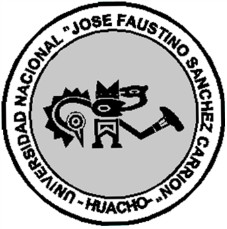 “JOSÉ FAUSTINO SÁNCHEZ CARRIÓN”VICERECTORADO ACADÉMICO FACULTAD DE CIENCIASESCUELA PROFESIONAL DE ESTADÍSTICA E INFORMÁTICA DATOS GENERALESSUMILLA Y DESCRIPCIÓN DEL CURSOCAPACIDAD AL FINALIZAR EL CURSOINDICADORES DE CAPACIDADES AL FINALIZAR EL CURSODESARROLLO DE LAS UNIDADES DIDACTICAS:MATERIALES EDUCATIVOS Y OTROS RECURSOS DIDÁCTICOSMEDIOS Y PLATAFORMAS VIRTUALES:Casos Practicos Pizarra InteractivaGoogle MeetRespositorio De DatosMEDIOS INFORMATICOSDVDComputadoraData displayInternetEl curso presenta un carácter metodológico Teórico – Práctico. Esto es lo que promueve en los alumnos el desarrollo de la investigación, la indagación bibliográfica y la experimentación; donde se aplicará planteamientos educacionales y pedagógicos con propuestas de solución. Los estudiantes desarrollarán visitas a instituciones educativas y gubernamentales para fortalecer su conocimiento y aplicación de los conocimientos adquiridos, compararlos e interrelacionarse con la comunidad.EVALUACIÓNEvidencias de conocimientoPruebas escritas (prácticas calificada y exámenes) e intervenciones orales para cada unidad didáctica.Evidencia de desempeñoAplica en forma coherente la parte teórica de cada unidad didáctica, teniendo habilidad para interpretar y resolver ejercicios y problemas.Evidencia de productoEntrega en la fecha señalada los trabajos de identificación de cada unidad didáctica.El sistema de evaluación se rige por el Reglamento Académico General aprobado por Resolución de Consejo Universitario N° 0130-2015-CU-UH de fecha 20 de febrero del 2015.La evaluación es un proceso permanente e integral que permite medir el logro del aprendizaje alcanzado por los estudiantes de las Escuelas Profesionales.El sistema de evaluación es integral, permanente, cualitativo y cuantitativo (vigesimal) y se ajusta a las características de las asignaturas dentro de las pautas generales establecidas por el Estatuto de la Universidad y el presente Reglamento (Art. 124 y 125).El carácter integral de la evaluación de las asignaturas comprende la Evaluación Teórica, Práctica y los Trabajos Académicos, y el alcance de las competencias establecidas en los nuevos planes de estudios.Para la Evaluación de la parte teórica - Práctica se podrá emplear los kksiguientes procedimientos e instrumentos: Prueba Escrita, Individuales o grupales, práctica calificadas de aula. Evaluación Oral con pruebas Orales, Exposiciones, y discusiones, demostraciones.Para la Evaluación mediante prácticas académicas de acuerdo a la naturaleza de cada unidad se podrán emplear los siguientes procedimientos e instrumentos: Prácticas calificadas con guía de observación e informe, trabajos monográficos, otros trabajos Académicos (Art. 126).Control de Asistencia a Clases:La asistencia a clases teóricas y prácticas son obligatorias. La acumulación de más del 30% de inasistencia no justificadas, dará lugar a la desaprobación de la asignatura por límite de inasistencia con nota cero (00) (art. 121)La asistencia a las asignaturas es obligatoria en un mínimo de 70%, lo que dará lugar la inhabilitación por no justificar las inasistencias, de acuerdo al art. 122, que menciona que el estudiante está obligado a justificar su inasistencia, en un plazo no mayor a tres (3) días hábiles; ante el Director de la Escuela Profesional quien derivará el documento al docente a más tardar en dos (2) días. Opcionalmente el estudiante presentará una copia del expediente de justificación al docente. (art. 122 y 123).Sistema de Evaluación (Para los Currículos por Competencia): Según Directiva aprobado con RCU N°0407-2015-cu-unjfsc de fecha 15 de mayo del 2015.Éste curso está programado en cuatro módulos y se evaluaran según el detalle siguiente:El carácter cuantitativo vigesimal consiste en que la escala valorativa es de cero (0) a veinte (20), para todo proceso de evaluación, siendo once (11), la nota aprobatoria mínima, sólo en el caso de determinación de la nota promocional la fracción de 0,5 o más va a favor de la unidad entera inmediata superior (Art. 130).BIBLIOGRAFIA Y REFENCIAS WEBUNIDAD DIDACTICA I:Collie, J. and Slater, S., Cambridge Skills for Fluency: Listening. Cambridge: Cambridge University Press, 2008.Cambridge Skills for Fluency: Speaking. Cambridge: Cambridge University Press, 2008.Cambridge Skills for Fluency: Reading. Cambridge: Cambridge University Press, 2008.Cambridge Skills for Fluency: Writing. Cambridge: Cambridge University Press, 2008.Comfort, J., Effective Presentations, Oxford, 1995UNIDAD DIDACTICA II:Craven, M., Cambridge English Skills Real Listening and Speaking Level 3 with Answers and Audio CD. Cambridge: Cambridge University Press, 2008.Eastwood, John, Oxford Practice Grammar, Oxford, 1999.Gower, R., Cambridge English Skills Real Writing Level3 with Answers and Audio CD. Cambridge: Cambridge University Press 2008Hancock, M., English Pronunciation in Use, Cambridge, 2003.Hashemi, l. and Thomas, B., Grammar for First Certificate, Cambridge, 2008.UNIDAD DIDACTICA III:Ibbotson, M., Cambridge English for Engineering Student's Book with Audio CDs (2). Cambridge: Cambridge University Press, 2008.Professional English in Use Engineering With Answers: Technical English for Professionals. Cambridge: Cambridge University Press, 2009.Mccarthy, M. and O ́Dell, F., English Vocabulary in Use, Cambridge, 2002. 811.111 MCC engMurphy, R., English Grammar in Use, Cambridge, 2003. 811.111 MUR engRedman, S., Idioms and Phrasal Verbs Advanced. Oxford: Oxford University Press, 2011.Swan, Michael, Practical English Usage, Oxford, 2005. 811.111 SWA praThomas, B. and Matthews, B., Vocabulary for First Certificate, Cambridge, 2007.Vince. Michael, First Certificate Language Practice, Macmillan, 2009.UNIDAD DIDACTICA IV:Cambridge Dictionary of American English (2001). Cambridge: Cambridge University Press.Cambridge Dictionary of American Idioms (2003). Cambridge: Cambridge University Press.Cambridge Phrasal Verbs Dictionary (2006) Cambridge: Cambridge University Press.Collins Cobuild Active English Dictionary (2003). London: Collins Cobuild.Longman Dictionary of Contemporary English (2009). London: Pearson Longman.Macmillan English Dictionary (2004). Oxford: Macmillan.Oxford Dictionary of English (2010). Oxford: Oxford University Press.Oxford Word power Dictionary (2001). Oxford: Oxford University Press.Random House Webster Unabridged Dictionary (2005). New York: Random House Reference Publishing.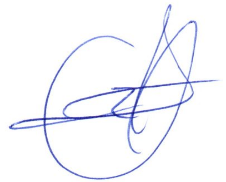                                                                            __________________________Robert Edwuard Retuerto AguilarDocente ResponsableLínea CarreraLÍNEA DE DESARROLLO CIENTÍFICO BÁSICOLÍNEA DE DESARROLLO CIENTÍFICO BÁSICOLÍNEA DE DESARROLLO CIENTÍFICO BÁSICOLÍNEA DE DESARROLLO CIENTÍFICO BÁSICOLÍNEA DE DESARROLLO CIENTÍFICO BÁSICOSemestre Académico2020-I2020-I2020-I2020-I2020-ICódigo del Curso207207207207207Créditos33333Horas Semanales04TEORÍA:2PRACTICAS:2CicloIIIIIIIIIIIIIIISecciónAAAAAApellidos y Nombresdel DocenteRETUERTO AGUILAR ROBERT EDWUARDRETUERTO AGUILAR ROBERT EDWUARDRETUERTO AGUILAR ROBERT EDWUARDRETUERTO AGUILAR ROBERT EDWUARDRETUERTO AGUILAR ROBERT EDWUARDCorreo Institucionalrretuertoa@unjfsc.edu.perretuertoa@unjfsc.edu.perretuertoa@unjfsc.edu.perretuertoa@unjfsc.edu.perretuertoa@unjfsc.edu.peN° De Celular989474945989474945989474945989474945989474945CAPACIDAD DE LA UNIDAD DIDÁCTICANOMBRE DE LA UNIDAD DIDÁCTICASEMANASUNIDAD IIndica  cuando  ha  oído  palabras   claves   de un texto oral corto, comprende y ejecuta diversas instrucciones; comprende y elabora textos acerca de sus actividades en el tiempo presente y pasado a la vez observa y describe acciones sencillas.1UNIDAD IIndica  cuando  ha  oído  palabras   claves   de un texto oral corto, comprende y ejecuta diversas instrucciones; comprende y elabora textos acerca de sus actividades en el tiempo presente y pasado a la vez observa y describe acciones sencillas.SIMPLE PAST TENSES.2UNIDAD I.3UNIDAD I4UNIDAD IIObserva y describe en forma, diversos lugares o hechos vividos en un determinado momento, así como la preparación y organización de un evento, r e s p e t a n d o el uso de las reglas gramaticales, participa en diálogos acerca de actividades habituales y hace preguntas y afirmaciones en el tiempo presente y pasado utilizando el vocabulario aprendido.There be (present and past) present continuous5UNIDAD IIObserva y describe en forma, diversos lugares o hechos vividos en un determinado momento, así como la preparación y organización de un evento, r e s p e t a n d o el uso de las reglas gramaticales, participa en diálogos acerca de actividades habituales y hace preguntas y afirmaciones en el tiempo presente y pasado utilizando el vocabulario aprendido.There be (present and past) present continuous67UNIDAD IIThere be (present and past) present continuous8UNIDAD III9UNIDAD IIIAnaliza y redacta textos diversos registrados en un medio auditivo vinculado a los temas de Ingeniería civil , por otro lado, utiliza recursos no verbales y expresiones de cortesía para dirigirse a alguien, así como para iniciar, mantener y terminar una conversación o dialogo.COUNTABLE AND UNCOUNTABLE NOUNS.GOING TO (PLANS).10UNIDAD III11UNIDAD III12UNIDAD IVIdentifica la estructura de diversos textos como: Documentos, folletos, guías, boletines entre otros, que contengan información sobre temas de interés personal13UNIDAD IVIdentifica la estructura de diversos textos como: Documentos, folletos, guías, boletines entre otros, que contengan información sobre temas de interés personalCOMPARATIVE AND SUPERLATIVE ADJECTIVES.14UNIDAD IV15UNIDAD IV16N°INDICADORES DE CAPACIDAD AL FINALIZAR EL CURSO1Reconoce y aplica correctamente lo aprendido en el inglés I2Usa el verbo to be en pasado simple y formula oracionesLee el texto con entonación adecuada de	What were you doing?3Usa el pasado simple de los verbos regulares en forma afirmativa negativa y de pregunta4Lee el texto con entonación adecuada de Reading:Thanksgiving Day y comprende mas acerca de las estructuras de los textos en el idioma inglés.5Pronuncia el vocabulario aprendido de manera correcta.6Diferencia información pasado simple de los verbos regulares e irregulares7Conoce y utiliza información para elaborar oraciones.8Aprende información específica sobre There is – there are9Conoce el uso y comprensión de There was - there were.10Comprende el uso del Present Continuous y Present progressive:11Elabora oraciones correctamente, diferenciando el uso de Cuánto, cuántos y aprende el uso de los cuantificadores.12Pregunta a sus compañeros los planes que tienen en mente para futuro (diálogos)13Utiliza reglas de adjetivos comparativos y superlativos en forma regular e iiregular.14Analiza, valora y comprende las lecturas. Disasters. The Titanic.: At the fitness center : A Very Special Date15Reconoce y aplica correctamente the Modals Would like to / like. Expressing Advice and Obligation: should, must , have to16Diferencia y realiza diversas oraciones17Elabora oraciones y conversaciones con sus compañeros de manera adecuadaUnidad Didáctica I: CONOCIENDO EL IDIOMA INGLES.CAPACIDAD DE LA UNIDAD DIDÁCTICA I: Indica cuando ha oído palabras claves de un texto oral  corto,  comprende  y  ejecuta diversas instrucciones; comprende y elabora textos acerca de sus actividades en el tiempo presente y pasado a la vez observa y describe acciones sencillas.CAPACIDAD DE LA UNIDAD DIDÁCTICA I: Indica cuando ha oído palabras claves de un texto oral  corto,  comprende  y  ejecuta diversas instrucciones; comprende y elabora textos acerca de sus actividades en el tiempo presente y pasado a la vez observa y describe acciones sencillas.CAPACIDAD DE LA UNIDAD DIDÁCTICA I: Indica cuando ha oído palabras claves de un texto oral  corto,  comprende  y  ejecuta diversas instrucciones; comprende y elabora textos acerca de sus actividades en el tiempo presente y pasado a la vez observa y describe acciones sencillas.CAPACIDAD DE LA UNIDAD DIDÁCTICA I: Indica cuando ha oído palabras claves de un texto oral  corto,  comprende  y  ejecuta diversas instrucciones; comprende y elabora textos acerca de sus actividades en el tiempo presente y pasado a la vez observa y describe acciones sencillas.CAPACIDAD DE LA UNIDAD DIDÁCTICA I: Indica cuando ha oído palabras claves de un texto oral  corto,  comprende  y  ejecuta diversas instrucciones; comprende y elabora textos acerca de sus actividades en el tiempo presente y pasado a la vez observa y describe acciones sencillas.CAPACIDAD DE LA UNIDAD DIDÁCTICA I: Indica cuando ha oído palabras claves de un texto oral  corto,  comprende  y  ejecuta diversas instrucciones; comprende y elabora textos acerca de sus actividades en el tiempo presente y pasado a la vez observa y describe acciones sencillas.CAPACIDAD DE LA UNIDAD DIDÁCTICA I: Indica cuando ha oído palabras claves de un texto oral  corto,  comprende  y  ejecuta diversas instrucciones; comprende y elabora textos acerca de sus actividades en el tiempo presente y pasado a la vez observa y describe acciones sencillas.Unidad Didáctica I: CONOCIENDO EL IDIOMA INGLES.SemanaContenidosContenidosContenidosContenidosEstrategia de la enseñanza vittualIndicadores De logro de la capacidadUnidad Didáctica I: CONOCIENDO EL IDIOMA INGLES.SemanaConceptualesProcedimentalProcedimentalActitudinalEstrategia de la enseñanza vittualIndicadores De logro de la capacidadUnidad Didáctica I: CONOCIENDO EL IDIOMA INGLES.01-Presentación del Curso- Aplicación de prueba de Entrada-General ReviewIdentifica el contenido del curso y reconocela	importancia	de	laprueba de entrada.Identifica el contenido del curso y reconocela	importancia	de	laprueba de entrada.Rinde un examen, que manifiesta su nivel de conocimiento del idioma.Uso de conocimiento s del inglés IHabla acerca del repaso general del inglesUnidad Didáctica I: CONOCIENDO EL IDIOMA INGLES.02Simple Past Tense of TOBEWhat were you doing?- ExercisesIdentifica correctamente el pasado del verbo TOBE.Identifica correctamente el pasado del verbo TOBE.Demuestra respeto hacia la historia usando el tiempo pasado .Los estudiantes trabajan en pares.Aprende correctamente la gramática acerca de verbo to be en pasado simple. Entiende, traduce y pronuncia con claridadla lecturaUnidad Didáctica I: CONOCIENDO EL IDIOMA INGLES.03Simple Past tense (Regular Verbs)Affirmative, Negative and Interrogative formsReading:Thanksgiving Day- ExercisesElabora textos sencillos de acciones en el tiempo pasado. Formula y elabora preguntas respetando las reglas gramaticales.Elabora textos sencillos de acciones en el tiempo pasado. Formula y elabora preguntas respetando las reglas gramaticales.Participa activamente en forma individual y grupal.Participación activa de los estudiantes durante la clase.Aprende correctamente la gramática del pasado simple de los verbos regulares en forma afirmativa negativa y  de pregunta. Entiende, traduce y pronuncia con claridad la lecturaUnidad Didáctica I: CONOCIENDO EL IDIOMA INGLES.04Simple Past tense (Irregular Verbs)Affirmative, Negative and Interrogative forms.Reading: A Very Special Date- Exercises.Elabora textos sencillos de acciones en el tiempo pasado usando verbos irregulares.Formula y elabora preguntas respetando las reglas gramaticales.Elabora textos sencillos de acciones en el tiempo pasado usando verbos irregulares.Formula y elabora preguntas respetando las reglas gramaticales.Participa en forma activa.Trabaja en grupos y escribe un texto acerca de los temasAprende correctamente la gramática del pasado simple de los verbos irregulares en forma afirmativa negativa y  de pregunta.Entiende, traduce y pronuncia con claridad la lecturaUnidad Didáctica I: CONOCIENDO EL IDIOMA INGLES.EVALUACIÓN DE LA UNIDAD DIDÁCTICAEVALUACIÓN DE LA UNIDAD DIDÁCTICAEVALUACIÓN DE LA UNIDAD DIDÁCTICAEVALUACIÓN DE LA UNIDAD DIDÁCTICAEVALUACIÓN DE LA UNIDAD DIDÁCTICAEVALUACIÓN DE LA UNIDAD DIDÁCTICAUnidad Didáctica I: CONOCIENDO EL IDIOMA INGLES.EVIDENCIA DE CONOCIMIENTOSEVIDENCIA DE CONOCIMIENTOSEVIDENCIA DE PRODUCTOEVIDENCIA DE PRODUCTOEVIDENCIA DE DESEMPEÑOEVIDENCIA DE DESEMPEÑOUnidad Didáctica I: CONOCIENDO EL IDIOMA INGLES.Evaluaciones orales y escritasEvaluaciones orales y escritasPrácticas, ejercicios.Prácticas, ejercicios.Desarrolla lo aprendido unidad I demostrando su expresión oralDesarrolla lo aprendido unidad I demostrando su expresión oralUnidad Didáctica II: TEMAS COMUNES EN LA VIDA DIARIA.CAPACIDAD DE LA UNIDAD DIDÁCTICA II: Observa y describe en forma, diversos lugares o hechos vividos en un determinado momento, así como la preparación y organización de un evento, r e s p e t a n d o el uso de las reglas gramaticales, participa en diálogos acerca de actividades habituales y hace preguntas y afirmaciones en el tiempo presente y pasado utilizando el vocabulario aprendidoCAPACIDAD DE LA UNIDAD DIDÁCTICA II: Observa y describe en forma, diversos lugares o hechos vividos en un determinado momento, así como la preparación y organización de un evento, r e s p e t a n d o el uso de las reglas gramaticales, participa en diálogos acerca de actividades habituales y hace preguntas y afirmaciones en el tiempo presente y pasado utilizando el vocabulario aprendidoCAPACIDAD DE LA UNIDAD DIDÁCTICA II: Observa y describe en forma, diversos lugares o hechos vividos en un determinado momento, así como la preparación y organización de un evento, r e s p e t a n d o el uso de las reglas gramaticales, participa en diálogos acerca de actividades habituales y hace preguntas y afirmaciones en el tiempo presente y pasado utilizando el vocabulario aprendidoCAPACIDAD DE LA UNIDAD DIDÁCTICA II: Observa y describe en forma, diversos lugares o hechos vividos en un determinado momento, así como la preparación y organización de un evento, r e s p e t a n d o el uso de las reglas gramaticales, participa en diálogos acerca de actividades habituales y hace preguntas y afirmaciones en el tiempo presente y pasado utilizando el vocabulario aprendidoCAPACIDAD DE LA UNIDAD DIDÁCTICA II: Observa y describe en forma, diversos lugares o hechos vividos en un determinado momento, así como la preparación y organización de un evento, r e s p e t a n d o el uso de las reglas gramaticales, participa en diálogos acerca de actividades habituales y hace preguntas y afirmaciones en el tiempo presente y pasado utilizando el vocabulario aprendidoCAPACIDAD DE LA UNIDAD DIDÁCTICA II: Observa y describe en forma, diversos lugares o hechos vividos en un determinado momento, así como la preparación y organización de un evento, r e s p e t a n d o el uso de las reglas gramaticales, participa en diálogos acerca de actividades habituales y hace preguntas y afirmaciones en el tiempo presente y pasado utilizando el vocabulario aprendidoCAPACIDAD DE LA UNIDAD DIDÁCTICA II: Observa y describe en forma, diversos lugares o hechos vividos en un determinado momento, así como la preparación y organización de un evento, r e s p e t a n d o el uso de las reglas gramaticales, participa en diálogos acerca de actividades habituales y hace preguntas y afirmaciones en el tiempo presente y pasado utilizando el vocabulario aprendidoUnidad Didáctica II: TEMAS COMUNES EN LA VIDA DIARIA.SemanaContenidosContenidosContenidosContenidosEstrategia de la enseñanza virtualIndicadores De logro de la capacidadUnidad Didáctica II: TEMAS COMUNES EN LA VIDA DIARIA.SemanaConceptualesProcedimentalProcedimentalActitudinalEstrategia de la enseñanza virtualIndicadores De logro de la capacidadUnidad Didáctica II: TEMAS COMUNES EN LA VIDA DIARIA.05There is – there areReading : Disasters-ExercisesDescribe correctamente lugares usando el singular y plural de los objetos. Entiende correctamente el significado de la lectura. Desarrolla ejercicios.Describe correctamente lugares usando el singular y plural de los objetos. Entiende correctamente el significado de la lectura. Desarrolla ejercicios.Interactúa con sus compañerosLos estudiantes trabajan en pares.Conoce, comprende y valora el uso de There is – there are.Entiende, traduce y pronuncia con claridad la lecturaUnidad Didáctica II: TEMAS COMUNES EN LA VIDA DIARIA.06There was - there wereElabora textos sencillos en forma descriptivausando el tiempo pasado.Elabora textos sencillos en forma descriptivausando el tiempo pasado.Respeta las ideas y opiniones de sus compañeros.Los estudiantes trabajan en pares.Colaborando con el aprendizaje.Conoce, comprende y valora la el uso There was - there were.Unidad Didáctica II: TEMAS COMUNES EN LA VIDA DIARIA.07Present ContinuousAffirmative, Negative, Interrogative. Short answers.-Describe acciones utilizando correctamente the Present Continuous en las diversas formas.-Describe acciones utilizando correctamente the Present Continuous en las diversas formas.Interactúa grupalmenteHacen ejercicios y demuestran que han aprendido.Aprende correctamente la gramática del presente continuo en la forma afirmativa negativa e interrogativa asi mismo en respuestas cortasUnidad Didáctica II: TEMAS COMUNES EN LA VIDA DIARIA.08Examen Parcial- exposiciones.EvaluaciónEvaluaciónAplica sus conocimientos adquiridos.Exposiciones en clase.Resuelve correctamente las preguntas del examen parcial.Unidad Didáctica II: TEMAS COMUNES EN LA VIDA DIARIA.EVALUACIÓN DE LA UNIDAD DIDÁCTICAEVALUACIÓN DE LA UNIDAD DIDÁCTICAEVALUACIÓN DE LA UNIDAD DIDÁCTICAEVALUACIÓN DE LA UNIDAD DIDÁCTICAEVALUACIÓN DE LA UNIDAD DIDÁCTICAEVALUACIÓN DE LA UNIDAD DIDÁCTICAUnidad Didáctica II: TEMAS COMUNES EN LA VIDA DIARIA.EVIDENCIA DE CONOCIMIENTOSEVIDENCIA DE CONOCIMIENTOSEVIDENCIA DE PRODUCTOEVIDENCIA DE PRODUCTOEVIDENCIA DE DESEMPEÑOEVIDENCIA DE DESEMPEÑOUnidad Didáctica II: TEMAS COMUNES EN LA VIDA DIARIA.trabajo monográfico de la unidad didáctica Itrabajo monográfico de la unidad didáctica IEvaluaciones orales por clase. Exposiciones.Evaluaciones orales por clase. Exposiciones.Practicas escritas a mano por clase.Practicas escritas a mano por clase.Unidad Didáctica III: LA GRAMÁTICA INGLESA.CAPACIDAD DE LA UNIDAD DIDÁCTICA III: Analiza y redacta textos diversos registrados en un medio auditivo vinculado a los temas de IngenieríaCAPACIDAD DE LA UNIDAD DIDÁCTICA III: Analiza y redacta textos diversos registrados en un medio auditivo vinculado a los temas de IngenieríaCAPACIDAD DE LA UNIDAD DIDÁCTICA III: Analiza y redacta textos diversos registrados en un medio auditivo vinculado a los temas de IngenieríaCAPACIDAD DE LA UNIDAD DIDÁCTICA III: Analiza y redacta textos diversos registrados en un medio auditivo vinculado a los temas de IngenieríaCAPACIDAD DE LA UNIDAD DIDÁCTICA III: Analiza y redacta textos diversos registrados en un medio auditivo vinculado a los temas de IngenieríaCAPACIDAD DE LA UNIDAD DIDÁCTICA III: Analiza y redacta textos diversos registrados en un medio auditivo vinculado a los temas de IngenieríaCAPACIDAD DE LA UNIDAD DIDÁCTICA III: Analiza y redacta textos diversos registrados en un medio auditivo vinculado a los temas de IngenieríaUnidad Didáctica III: LA GRAMÁTICA INGLESA.civil , por otro lado, utiliza recursos no verbales y expresiones de cortesía para dirigirse a alguien, así como para iniciar, mantener y terminar una conversacióncivil , por otro lado, utiliza recursos no verbales y expresiones de cortesía para dirigirse a alguien, así como para iniciar, mantener y terminar una conversacióncivil , por otro lado, utiliza recursos no verbales y expresiones de cortesía para dirigirse a alguien, así como para iniciar, mantener y terminar una conversacióncivil , por otro lado, utiliza recursos no verbales y expresiones de cortesía para dirigirse a alguien, así como para iniciar, mantener y terminar una conversacióncivil , por otro lado, utiliza recursos no verbales y expresiones de cortesía para dirigirse a alguien, así como para iniciar, mantener y terminar una conversacióncivil , por otro lado, utiliza recursos no verbales y expresiones de cortesía para dirigirse a alguien, así como para iniciar, mantener y terminar una conversacióncivil , por otro lado, utiliza recursos no verbales y expresiones de cortesía para dirigirse a alguien, así como para iniciar, mantener y terminar una conversaciónUnidad Didáctica III: LA GRAMÁTICA INGLESA.o dialogo.o dialogo.o dialogo.o dialogo.o dialogo.o dialogo.o dialogo.Unidad Didáctica III: LA GRAMÁTICA INGLESA.SemanaContenidosContenidosContenidosContenidosEstrategia de la enseñanza virtualIndicadores De logro de la capacidadUnidad Didáctica III: LA GRAMÁTICA INGLESA.SemanaConceptualesProcedimentalProcedimentalActitudinalEstrategia de la enseñanza virtualIndicadores De logro de la capacidadUnidad Didáctica III: LA GRAMÁTICA INGLESA.09Present progressive: Affirmative,negative, interrogative.-Exercises.Identifica adecuadamente el presente progresivo.Identifica adecuadamente el presente progresivo.Desarrolla trabajo en equipo.Trabaja enpares durante la lectura yConoce, comprende y valora el uso de Present progressive: Affirmative,negative, interrogative.Entiende, traduce y pronuncia con claridad la lectura.Unidad Didáctica III: LA GRAMÁTICA INGLESA.Present progressive: Affirmative,negative, interrogative.-Exercises.responde lasConoce, comprende y valora el uso de Present progressive: Affirmative,negative, interrogative.Entiende, traduce y pronuncia con claridad la lectura.Unidad Didáctica III: LA GRAMÁTICA INGLESA.Present progressive: Affirmative,negative, interrogative.-Exercises.preguntas..Conoce, comprende y valora el uso de Present progressive: Affirmative,negative, interrogative.Entiende, traduce y pronuncia con claridad la lectura.Unidad Didáctica III: LA GRAMÁTICA INGLESA.10How much – How manyQuantifiers: a – a lot- not much– etcReading. The Titanic.- Exercises.- Formula preguntas y- Formula preguntas yEscribe en laConoce, comprende y valoraUnidad Didáctica III: LA GRAMÁTICA INGLESA.How much – How manyQuantifiers: a – a lot- not much– etcReading. The Titanic.- Exercises.responde correctamente-Elabora textos sencillos usandolos quantifiers. Entiende la lectura y practica la pronunciaciónresponde correctamente-Elabora textos sencillos usandolos quantifiers. Entiende la lectura y practica la pronunciaciónInterviene activamente en clase.pizarra v o frespecto a las oraciones de la lectura.el uso How much – How many.Quantifiers: a – a lot- not much – etc... Entiende, traduce y pronuncia con claridad la lectura.Unidad Didáctica III: LA GRAMÁTICA INGLESA.11be + going to (plans)Reading: At the fitness center- Exercises.-Usa textos gramaticales en el tiempo futuro-Usa textos gramaticales en el tiempo futuroColabora con sus compañeros para resolver problemas comunes.Participaciónoral en clase.Aprende correctamente la gramática sobre el uso de: be+ going to (plans)Unidad Didáctica III: LA GRAMÁTICA INGLESA.realizando planes.realizando planes.Entiende, traduce y pronunciaUnidad Didáctica III: LA GRAMÁTICA INGLESA.con claridad la lectura.Unidad Didáctica III: LA GRAMÁTICA INGLESA.12General Review Practice- ExposicionesPlanifica y predice oraciones simples en el tiempo futuro.Planifica y predice oraciones simples en el tiempo futuro.Interactúa con sus compañeros en forma espontánea.Prácticas enclase- exposicionesResuelve correctamente la práctica del repaso generalUnidad Didáctica III: LA GRAMÁTICA INGLESA.EVALUACIÓN DE LA UNIDAD DIDÁCTICAEVALUACIÓN DE LA UNIDAD DIDÁCTICAEVALUACIÓN DE LA UNIDAD DIDÁCTICAEVALUACIÓN DE LA UNIDAD DIDÁCTICAEVALUACIÓN DE LA UNIDAD DIDÁCTICAEVALUACIÓN DE LA UNIDAD DIDÁCTICAUnidad Didáctica III: LA GRAMÁTICA INGLESA.EVIDENCIA DE CONOCIMIENTOSEVIDENCIA DE CONOCIMIENTOSEVIDENCIA DE PRODUCTOEVIDENCIA DE PRODUCTOEVIDENCIA DE DESEMPEÑOEVIDENCIA DE DESEMPEÑOUnidad Didáctica III: LA GRAMÁTICA INGLESA.trabajo monográfico de la unidad didáctica Itrabajo monográfico de la unidad didáctica IEvaluaciones orales por clase.Evaluaciones orales por clase.Practicas escritas a mano por clase.Practicas escritas a mano por clase.Unidad Didáctica III: LA GRAMÁTICA INGLESA.Exposiciones.Exposiciones.Unidad Didáctica IV: GRAMÁTICA Y DIAS FESTIVOS.CAPACIDAD DE LA UNIDAD DIDÁCTICA IV: Identifica la estructura de diversos textos como: Documentos, folletos, guías, boletines entre otros, queCAPACIDAD DE LA UNIDAD DIDÁCTICA IV: Identifica la estructura de diversos textos como: Documentos, folletos, guías, boletines entre otros, queCAPACIDAD DE LA UNIDAD DIDÁCTICA IV: Identifica la estructura de diversos textos como: Documentos, folletos, guías, boletines entre otros, queCAPACIDAD DE LA UNIDAD DIDÁCTICA IV: Identifica la estructura de diversos textos como: Documentos, folletos, guías, boletines entre otros, queCAPACIDAD DE LA UNIDAD DIDÁCTICA IV: Identifica la estructura de diversos textos como: Documentos, folletos, guías, boletines entre otros, queCAPACIDAD DE LA UNIDAD DIDÁCTICA IV: Identifica la estructura de diversos textos como: Documentos, folletos, guías, boletines entre otros, queCAPACIDAD DE LA UNIDAD DIDÁCTICA IV: Identifica la estructura de diversos textos como: Documentos, folletos, guías, boletines entre otros, queUnidad Didáctica IV: GRAMÁTICA Y DIAS FESTIVOS.contengan información sobre temas de interés personalcontengan información sobre temas de interés personalcontengan información sobre temas de interés personalcontengan información sobre temas de interés personalcontengan información sobre temas de interés personalcontengan información sobre temas de interés personalcontengan información sobre temas de interés personalUnidad Didáctica IV: GRAMÁTICA Y DIAS FESTIVOS.SemanaContenidosContenidosContenidosContenidosEstrategia de la enseñanza virtualIndicadores De logro de la capacidadUnidad Didáctica IV: GRAMÁTICA Y DIAS FESTIVOS.SemanaConceptualesProcedimentalProcedimentalActitudinalEstrategia de la enseñanza virtualIndicadores De logro de la capacidadUnidad Didáctica IV: GRAMÁTICA Y DIAS FESTIVOS.Comparative Adjectives-Compara productos en-Compara productos enDesarrolla sus conocimientos adquiridos.ObservaciónConoce, comprende y valora elUnidad Didáctica IV: GRAMÁTICA Y DIAS FESTIVOS.(Regular and Irregularun contexto general.un contexto general.Desarrolla sus conocimientos adquiridos.del buen usouso de los AdjetivosUnidad Didáctica IV: GRAMÁTICA Y DIAS FESTIVOS.13adjectives)Desarrolla sus conocimientos adquiridos.de losadjetivosComparativos (Regulares eirregulares).Unidad Didáctica IV: GRAMÁTICA Y DIAS FESTIVOS.Desarrolla sus conocimientos adquiridos.comparativosUnidad Didáctica IV: GRAMÁTICA Y DIAS FESTIVOS.Desarrolla sus conocimientos adquiridos..Unidad Didáctica IV: GRAMÁTICA Y DIAS FESTIVOS.14Superlative Adjectives-Desarrolla su-Desarrolla suParticipa en formaObservaciónConoce, comprende y valora elUnidad Didáctica IV: GRAMÁTICA Y DIAS FESTIVOS.(Regular and Irregular Adjectives)capacidad descriptiva en lecturas y ejercicios complejos.capacidad descriptiva en lecturas y ejercicios complejos.activa .del buen usode los adjetivos superlativos.uso de los AdjetivosSuperlativos (Regulares e irregulares).Unidad Didáctica IV: GRAMÁTICA Y DIAS FESTIVOS.15Modals Would like to / like.Crea preguntasCrea preguntasConoce, comprende y valora elUnidad Didáctica IV: GRAMÁTICA Y DIAS FESTIVOS.Expressing Advice and Obligation: should, must , have to- Exercises.complejas para conjugar correctamente los verbos a fin de reforzar el conocimiento adquirido.complejas para conjugar correctamente los verbos a fin de reforzar el conocimiento adquirido.Desarrolla prácticas en equipo.Estudio de casos Would like to / like .uso de: should, must , have to.Exepresando advertencia y obligaciónUnidad Didáctica IV: GRAMÁTICA Y DIAS FESTIVOS.16Examen Final – Review –Evaluación.Evaluación.Demuestra su aprendizaje enExpositionsResuelve correctamente lasUnidad Didáctica IV: GRAMÁTICA Y DIAS FESTIVOS.Dialogues. Expositionsel idioma.in classpreguntas del examen final.Unidad Didáctica IV: GRAMÁTICA Y DIAS FESTIVOS.EVALUACIÓN DE LA UNIDAD DIDÁCTICAEVALUACIÓN DE LA UNIDAD DIDÁCTICAEVALUACIÓN DE LA UNIDAD DIDÁCTICAEVALUACIÓN DE LA UNIDAD DIDÁCTICAEVALUACIÓN DE LA UNIDAD DIDÁCTICAEVALUACIÓN DE LA UNIDAD DIDÁCTICAUnidad Didáctica IV: GRAMÁTICA Y DIAS FESTIVOS.EVIDENCIA DE CONOCIMIENTOSEVIDENCIA DE CONOCIMIENTOSEVIDENCIA DE PRODUCTOEVIDENCIA DE PRODUCTOEVIDENCIA DE DESEMPEÑOEVIDENCIA DE DESEMPEÑOUnidad Didáctica IV: GRAMÁTICA Y DIAS FESTIVOS.trabajo monográfico de la unidad didáctica Itrabajo monográfico de la unidad didáctica IEvaluaciones orales por clase.Evaluaciones orales por clase.Practicas escritas a mano por clase.Practicas escritas a mano por clase.Unidad Didáctica IV: GRAMÁTICA Y DIAS FESTIVOS.Exposiciones.Exposiciones.VariableDescripciónObservaciónECnEvaluación de Conocimiento del Módulon0 a 20EPnEvaluación de Producto del Módulo n0 a 20EDnEvaluación de Desempeño del Módulo n0 a 20PromedioModulo nPMn=0.30ECn+0.35EPn+0.35EDnCon un decimal sinredondeoPFPromedio Final= (PM1+PM2+PM3+PM4)/4Nota Promocional Entero aplicandoredondeo.